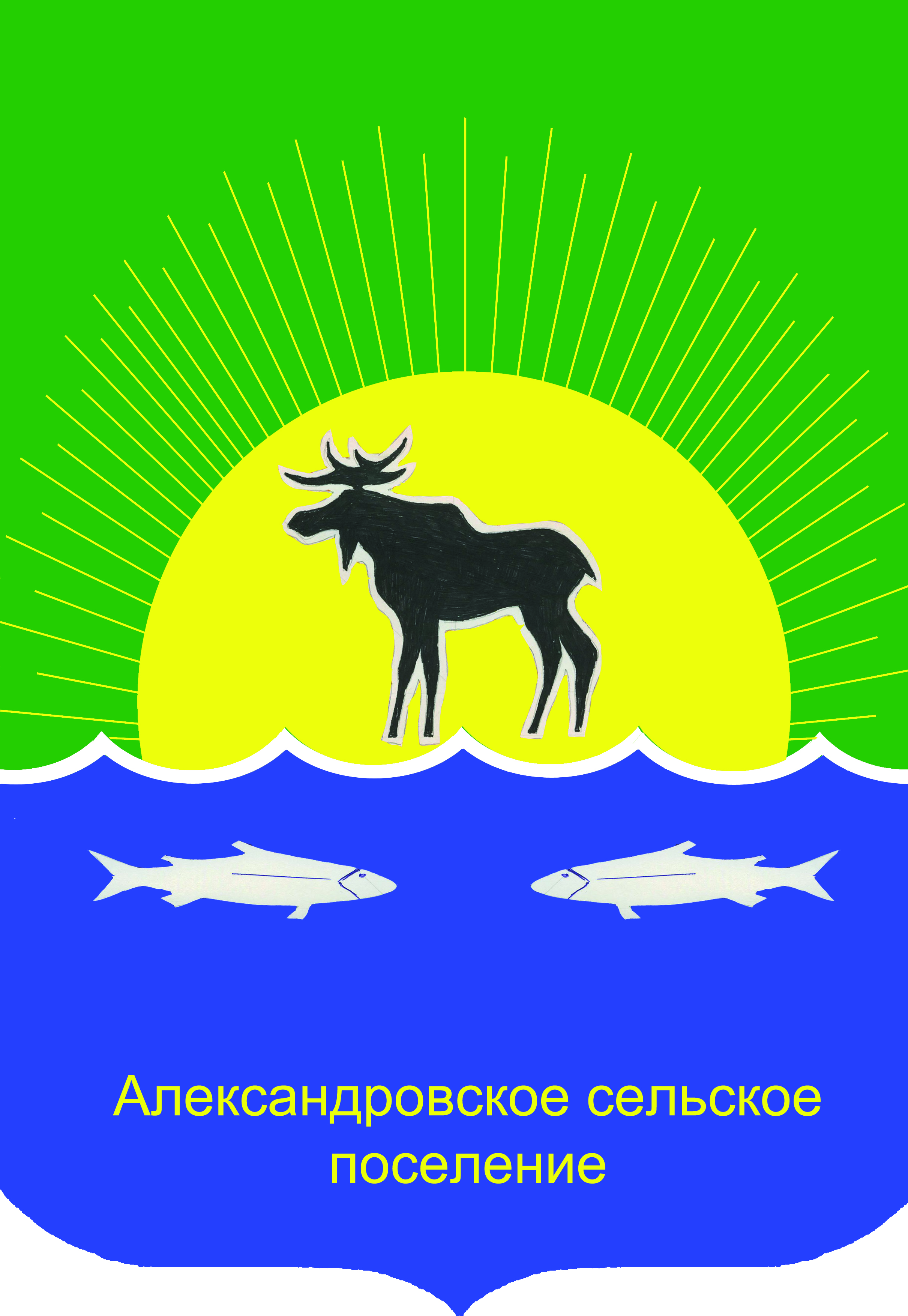 АДминистрация Александровского сельского ПОселенияПОСТАНОВЛЕНИЕ«27» февраля 2023г                                                                                                       № 61с.АлександровскоеО внесении изменений в постановление Администрации Александровского сельского поселения № 279 от 19 октября 2018г «Об утверждении Административного регламента предоставление муниципальной услуги «Выдача разрешений на право вырубки зелёных насаждений на территории муниципального образования «Александровское сельское поселение»В соответствии с Федеральным законом от 27.07.2010 № 210-ФЗ «Об организации предоставления государственных и муниципальных услуг», распоряжением Правительства Российской Федерации от 18 сентября 2019 года № 2113-р «О перечне типовых государственных и муниципальных услуг, предоставляемых исполнительными органами государственной власти субъектов РФ, государственными учреждениями субъектов РФ и муниципальными учреждениями, а также органами местного самоуправления", постановлением администрации Александровское сельского поселения № 447 от 17 ноября 2022 «Об утверждении перечня муниципальных услуг, предоставляемых Администрацией Александровского сельского поселения»ПОСТАНОВЛЯЮ:Внести в постановление Администрации Александровского сельского поселения № 279 от 19.10.2018г «Об утверждении Административного регламента предоставление муниципальной услуги «Выдача разрешений на право вырубки зелёных насаждений на территории муниципального образования «Александровское сельское поселение»», следующие изменения:1) В  п. 24 слова «не может превышать тринадцати дней», заменить словами «не может превышать десяти рабочих дней»;2) В п. 93 слова «не более шести рабочих дней», заменить словами «четыре рабочих дня»;3) В п. 99, слова «не более четырёх рабочих дней», заменить словами «два рабочих дня».Настоящее постановление вступает в силу со дня подписания и подлежит официальному обнародованию в установленном законодательством порядке.Контроль за исполнением настоящего постановления оставляю за собой.Главы Александровскогосельского поселения                                                                                            Д.В. ПьянковТкаченко Елена Валерьевна8(38259)25510